Zmiany wprowadzone w wersji „4.18.Z” programu PBAZADo systemu PBaza dodano nową funkcjonalność zapisu druku wezwania do bazy. W momencie uruchomienia procesu drukowania (rys. 1) automatycznie jedna kopia będzie zapisywana trwale w bazie danych.  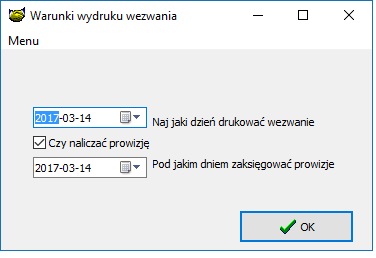 Rys. 1. Zaległości -> WezwanieZostał dodany również parametr konfiguracyjny dla powyższej opcji. Po go (rys. 2) , kopia wydruku nie będzie zapisywana w bazie.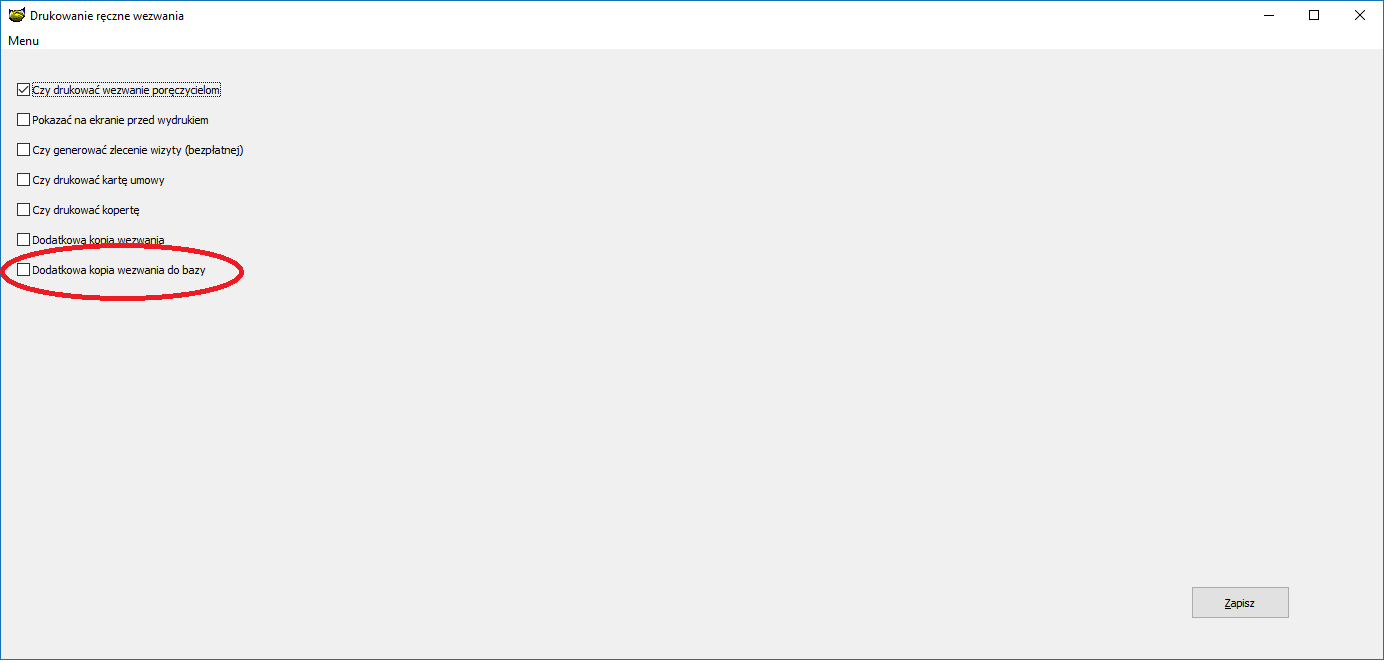 Rys. 2. Baza -> Konfiguracja -> Systemu -> Drukowanie ręczne wezwańWyświetlenie wydruku dla danego kontaktu będzie możliwe po naciśnięciu w link (rys. 3). Dokument zostanie wyświetlony w natywnym programie dla formatu PDF. W momencie, gdy nie ma druku dla danej korespondencji, link nie będzie wyświetlany.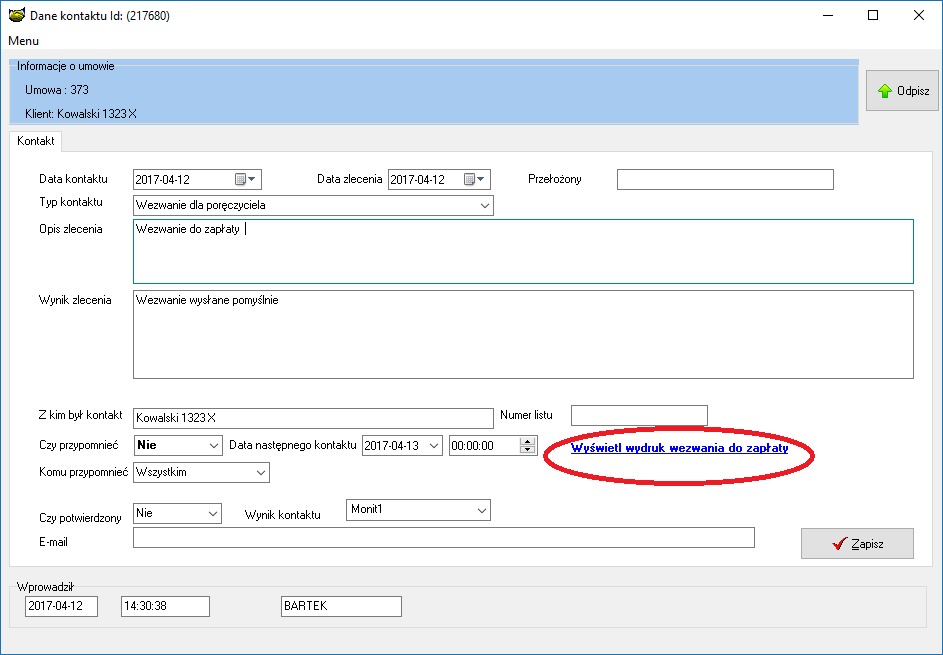 Rozbudowano algorytm szyfrowania bazy, usuwane są pisma z tabeli pisma.W lokalizacji Umowy Info -> Terminarz Rat dodano nową funkcjonalność. Można hurtowo dodać wiele wierszy rat z Excel. Można skopiować cztery kolumny do schowka w następującej kolejności.[data płatności] [kwota raty] [odsetki] [obsługa w domu]Warunkiem prawidłowego dodania raty jest uzupełnienie pierwszej kolumny od datę płatności, kolejne kolumny mogą zawierać puste pola lub liczby.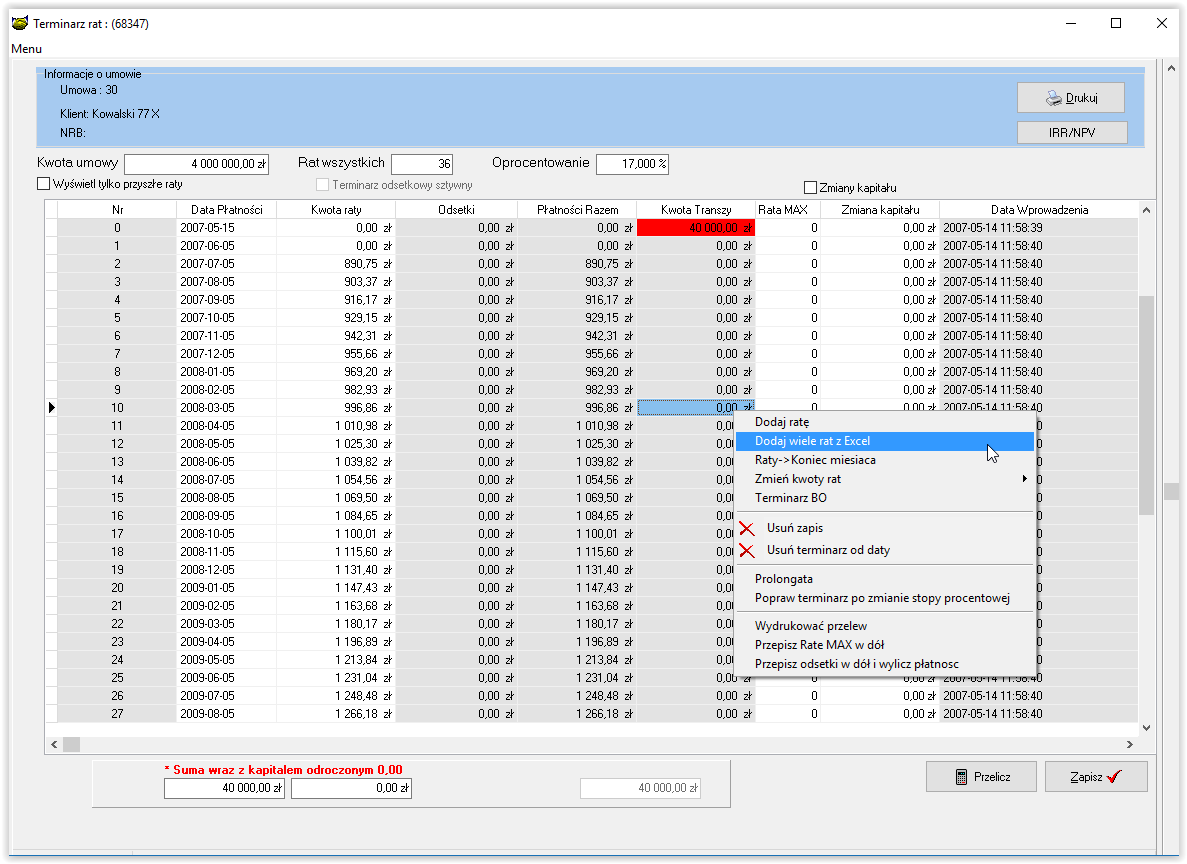 Zmiana znacznikówUsunięto opcję w dekretach w filtrze funkcjonalności  „Naliczenie odsetek TS” .  Obecnie wszystkie naliczenia odsetek można wyfiltrować za pomocą funkcjonalności „Naliczenie odsetek”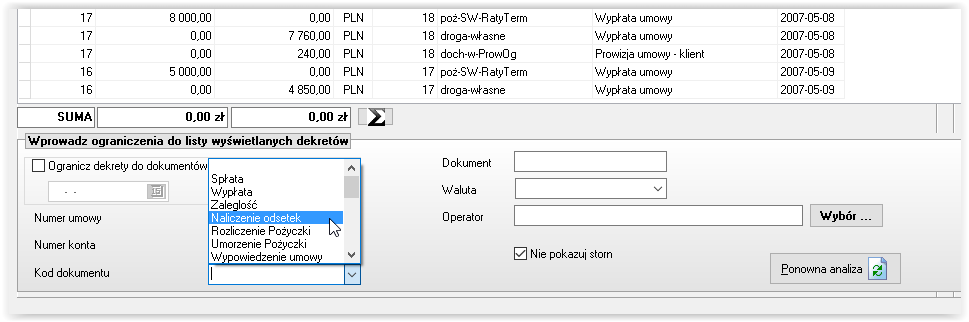 Usunięto z filtru działań w opcji dekrety, działania dotyczące faktoringu.Zwrot Kaucji Naliczenie odsetek od Faktury FaktoringowejWypłata fakturyNaliczenie VAT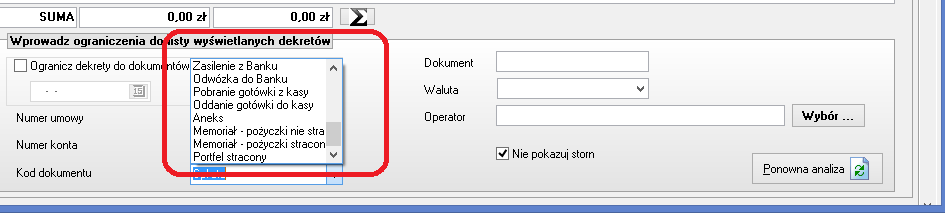 Dla firm nie prowadzących kas operatorów pośredników usunięto z filtru działania do filtrowania.Kasa (KP)Zasilenie z BankuOdwózka do BankuPobranie gotówki z kasyOddanie gotówki do kasyWprowadzono parametr w konfiguracji systemu umożliwiający wyłączenie działania funkcjonalności ustawiania statusu „Koniec umowy”.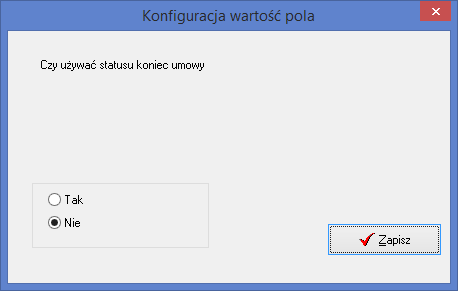 Parametr jest domyślnie ustawiony na NieUkryto opcję eksportu do rejestru do VAT dla firm nie posiadających licencji na moduł VAT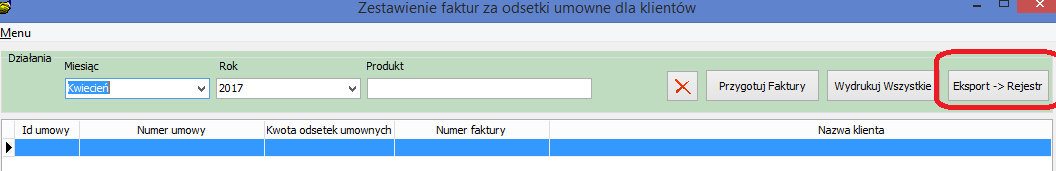 Umożliwiono wygenerowanie i dodawanie wielu numerów NRB w opcji Umowy info.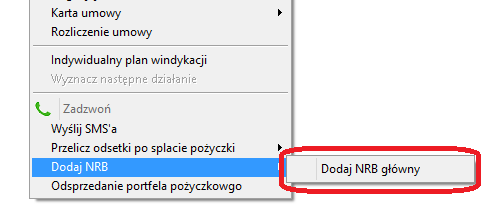 Rozbudowa opcji dane firmy dodano pole „Od jakiej daty wezwania z informacją o BiG” Dana jest wykorzystywana do eksportu wsadowych do BiG infomonitor. Warunkiem wpisania klienta do BiG jest dostarczenie wezwania z informacją o BiG do klienta. Data wpisana w danych firmy określa od jakiej daty wezwanie zawierało informacje o wpisie do BiG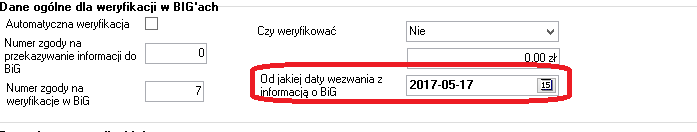 Nowa funkcjonalność do modułu do współpracy BIG infomonitorOpcja pozwala na przygotowanie pliku wsadowego dla BIG infomonitorŚcieżka do bazy Baza->Administrator->Eksport wsadowy do BiG’ów -> BiG Infomonitor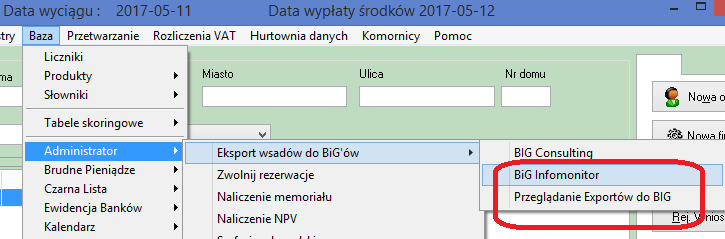 Opcja tworzy plik z danymi w formacie CSV .Uwaga ! system zapamiętuje co wysłał do BiG !, po utworzeniu pliku należy go wysłać do BIG gdyż w kolejnym pliku dane nie będą już ujęte.Do BiG Infomonitor są wysyłąne zarówno dane firm jak i osób prywatnych DO PRAWIDŁOWEGO EKSPORTU DANYCH DO BIG KONIECZNE JEST USTAWIENIE W DANYCH FIRMY DATY „Od jakiego daty wezwania z informacją do BIG”Do BiG Infomonitor wysyłane są informacje o pożyczkach spełniających warunkiZaległość powyżej 200 zł dla osób fizycznychZaległość powyżej 500 zł dla osób prawnychWysłano wezwanie, po dacie zapisanej w danych firmy.Rozbudowano dane umowy o dwa pola. Dane te będą wykorzystywane w późniejszym etapie do eksportu danych do BiG infomontor z informacjami o wierzytelnościach przejętych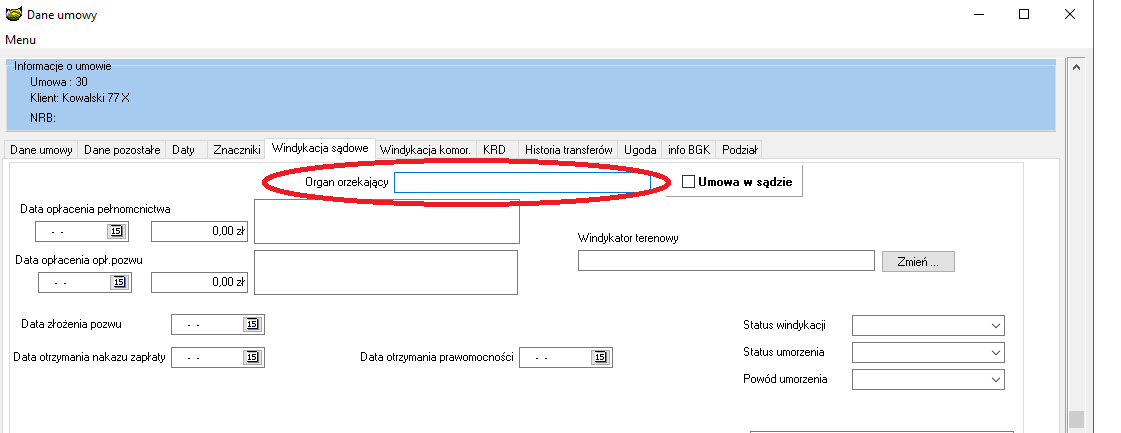 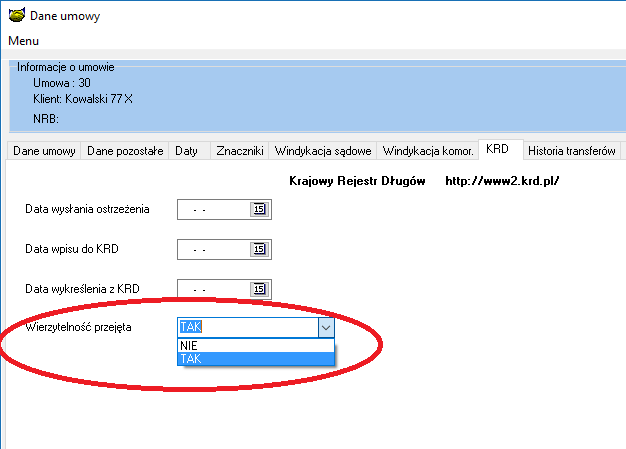 Dodano nową funkcjonalność do programu PBAZA dla wersji FirebirdJest ona dostępna w lokalizacji: Baza -> kopia ->  Sprawdzenie bazy danych firebird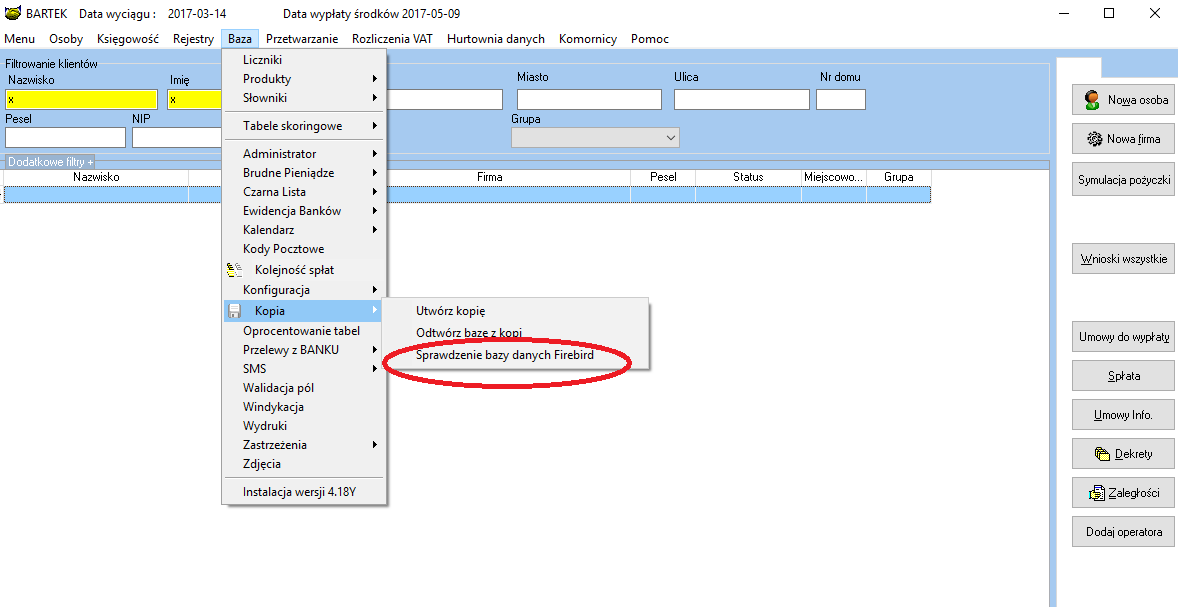 Opcja sprawdza bazę Firebird pod kontem błędów bezpośrednio z programu PBAZA. Wymogiem jest, aby wszystkie połączenia z bazą danych były zamknięte. Po włączeniu tej opcji po potwierdzeniu komunikatu pozytywnie program zamknie wszystkie połączenia w uruchomionym programie, zweryfikuje bazę danych, a następnie wyświetli odpowiedni komunikat. Jeśli wykryje podłączonych użytkowników do bazy wyświetli komunikat ostrzegawczy. Opcja zawsze sama ponownie uruchamia program nawet w przypadkuInstalacjaWykonać kopię bazy danychUruchomić opcję Baza -> Instalacja wersjiZNaSTATUSUM_STATUSUDANEDOUM_DANEDORATUM_RATRATWUM_RATWDATAWYPOWUM_ DATAWYPOWIDPRODUKTUUM_IDPRODUKTUIDUMOWYUM_IDUMOWYNRUMUM_IDUMOWY